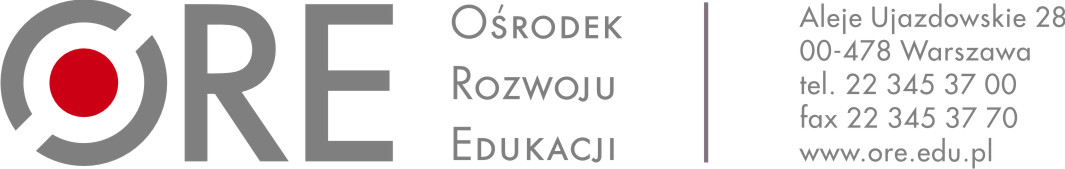 Warszawa, dnia 8 grudnia 2017 r.INFORMACJA Z OTWARCIA OFERTDziałając na podstawie art. 86 ust. 5 ustawy prawo zamówień publicznych z dnia 29 stycznia 2004 r.,  Zamawiający Ośrodek Rozwoju Edukacji informuje, iż w dniu 08.12.2017 r. o godz. 9.30 odbyło się otwarcie ofert w postępowaniu prowadzonym w trybie przetargu nieograniczonego na podstawie art. 39 ustawy Pzp w przedmiocie zamówienia: „Dostawa sprzętu komputerowego”, nr sprawy 199/ORE/PN/2017.Zamawiający zamierza przeznaczyć na realizację zamówienia następujące kwoty brutto:Część 1 – Dostawa sprzętu komputerowego na potrzeby projektu „Partnerstwo  na rzecz kształcenia zawodowego Etap 3 : Edukacja zawodowa odpowiadająca potrzebom rynku pracy” – 63 807,00 złCzęść 2 – Dostawa sprzętu komputerowego na potrzeby projektu „Tworzenie programów nauczania oraz scenariuszy lekcji i zajęć, wchodzących w skład zestawów narzędzi edukacyjnych wspierających prace kształcenia ogólnego w zakresie kompetencji kluczowych uczniów niezbędnych do poruszania się na rynku pracy” – 25 333,00 złCzęść 3 – Dostawa sprzętu komputerowego na potrzeby projektu „Przygotowanie trenerów do realizacji szkoleń z zakresu doradztwa edukacyjno-zawodowego” – 21 594,00 złCzęść 4– Dostawa sprzętu komputerowego na potrzeby projektu „Wspieranie tworzenia szkół ćwiczeń” – 31 072,00 złCzęść 5 – Dostawa sprzętu komputerowego na potrzeby projektu „Opracowanie instrumentów do prowadzenia diagnozy psychologiczno-pedagogicznej”. – 28 592,00 złWYKAZ OFERT ZŁOŻONYCH W TERMINIE:Część 1 – Dostawa sprzętu komputerowego na potrzeby projektu „Tworzenie programów kształcenia zawodowego Etap 3 : Edukacja zawodowa odpowiadająca potrzebom rynku pracy”Część 2 –Dostawa sprzętu komputerowego na potrzeby projektu „Tworzenie programów nauczania oraz scenariuszy lekcji i zajęć, wchodzących w skład zestawów narzędzi edukacyjnych wspierających prace kształcenia ogólnego w zakresie kompetencji kluczowych uczniów niezbędnych do poruszania się na rynku pracy”Część 3 – Dostawa sprzętu komputerowego na potrzeby projektu „Przygotowanie trenerów do realizacji szkoleń z zakresu doradztwa edukacyjno-zawodowego”Część 4 – Dostawa sprzętu komputerowego na potrzeby projektu „Wspieranie tworzenia szkół ćwiczeń”Część 5 – Dostawa sprzętu komputerowego na potrzeby projektu „Opracowanie instrumentów do prowadzenia diagnozy psychologiczno-pedagogicznej”.Nr ofertyNazwa i adres WykonawcyCena brutto1WEB-PROFIT Maciej Kuźlikul. Spokojna 18, 41-940 Piekary Śląskie95.225,95Nr ofertyNazwa i adres WykonawcyCena brutto1WEB-PROFIT Maciej Kuźlikul. Spokojna 18, 41-940 Piekary Śląskie24.493,00Nr ofertyNazwa i adres WykonawcyCena brutto1WEB-PROFIT Maciej Kuźlikul. Spokojna 18, 41-940 Piekary Śląskie20.994,00Nr ofertyNazwa i adres WykonawcyCena brutto1WEB-PROFIT Maciej Kuźlikul. Spokojna 18, 41-940 Piekary Śląskie35.940,00Nr ofertyNazwa i adres WykonawcyCena brutto1WEB-PROFIT Maciej Kuźlikul. Spokojna 18, 41-940 Piekary Śląskie27.992,00